Gift Aid Declaration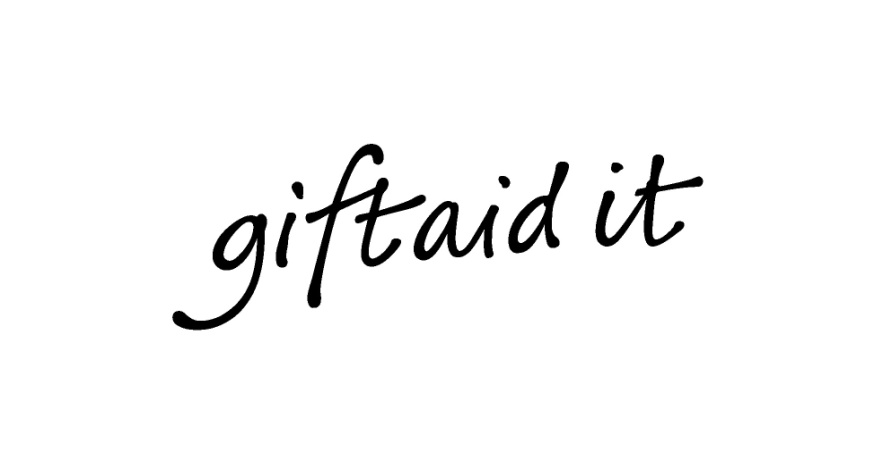 for past, present & future donationsName of charity or Community Amateur Sports Club:Please treat as Gift Aid donations all qualifying gifts of money made(Please tick all boxes you wish to apply)I understand that I am liable for the difference if the income tax and capital gains tax payable by me for a tax year ending 5 April is less than the amount of tax that all the charities and Community Amateur Sports Club (CASCs) that I donate to will reclaim on my gifts made or deemed to be made in that year. I understand the charity will reclaim 25p on tax of every £1 that I give.Donor’s detailsPlease notify the charity or CASC if you:Change your name or home addressExpect the income tax and capital gains tax chargeable on your income and gains will fall short of the tax attributable to your gifts to charities and CASCs.If you pay Income Tax at the higher or additional rate or gift aid donations affect your personal allowance and want to receive the additional tax relief due to you, you must include all your Gift Aid donations on your Self Assessment tax return or ask HM Revenue and Customs to adjust your tax code.TitleFirst name or initial(s)SurnameFull home addressPostcodeDateSignature